Zubets Pavel OlegovichGeneral details:Certificates:Experience:Position applied for: Electrical EngineerDate of birth: 20.03.1990 (age: 27)Citizenship: UkraineResidence permit in Ukraine: YesCountry of residence: UkraineCity of residence: SvitlovodskPermanent address: Vetrivskogo 2/30Contact Tel. No: +38 (052) 367-11-30 / +38 (063) 528-14-22E-Mail: zubets1990@mail.ruSkype: pavelka864U.S. visa: Yes. Expiration date 25.12.2017E.U. visa: NoUkrainian biometric international passport: Not specifiedDate available from: 29.09.2017English knowledge: GoodMinimum salary: 5000 $ per month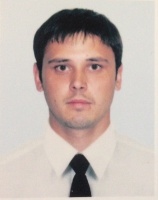 DocumentNumberPlace of issueDate of expiryCivil passportEB138056-00.00.0000Seamanâs passportAB415523Port ilyichevsk18.04.2021Tourist passport11165ONMA31.12.2016TypeNumberPlace of issueDate of expiryCERTIFICATE OF COMPETENCY (ENG)11165ONMA31.12.2016ENDORSEMENT OF CERTIFICATE11165ONMA31.12.2016PROFICIENCY IN SURV. CRAFT & RESCUE BOATS (VI/2)0761ONMA14.05.2019ADVANCED FIRE FIGHTING (VI / 3)0647ONMA07.05.2019MEDICAL FIRST AID / CARE ON BOARD (VI / 4)0560ONMA07.05.2019SHIP SECURITY OFFICER (ISPS)0198ONMA14.05.2019PositionFrom / ToVessel nameVessel typeDWTMEBHPFlagShipownerCrewingElectrical Engineer12.03.2017-18.08.2017MSC Elsa3Container ShipZulser13320LiberiaAdrian Marine inc.MSCElectrician12.06.2016-26.11.2016MSC GabriellaContainer ShipB&W21887PanamaCompania Naviera Gabriella S.A.MSCJunior Engineer11.06.2015-12.02.2016MSC RochelleContainer ShipB&W41040SingapureDylan Shipping LimitedMSCJunior Engineer15.08.2014-16.03.2015MSC LeanneContainer ShipB&W52191PanamaSeaspan CorporationMSCJunior Engineer18.01.2013-06.08.2013MSC NicoleContainer ShipZulser31430PanamaGulmare Holdings S.A.MSC